                 FZ.2380.19.C.24.2024INFORMACJA Z OTWARCIA OFERTDotyczy postępowania o udzielenie zamówienia publicznego na:BUDOWĘ NOWEJ SIEDZIBY POSTERUNKU POLICJI W ŚNIADOWIE	 (postępowanie 19/C/24)	Zamawiający, Komenda Wojewódzka Policji w Białymstoku, działając na podstawie art. 222 ust. 5 ustawy Prawo zamówień publicznych (tekst jedn. Dz. U. z 2023 r. poz. 1605 ze zm.), przekazuje poniższe informacje:Zestawienie złożonych w postępowaniu ofert: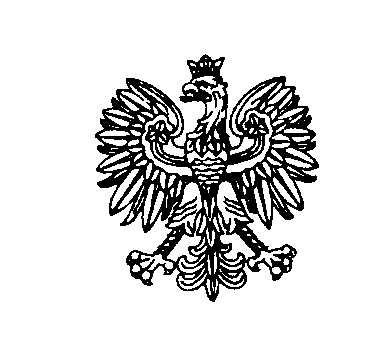 Białystok, dnia 5 czerwca 2024 rokuBiałystok, dnia 5 czerwca 2024 rokuBiałystok, dnia 5 czerwca 2024 rokuBiałystok, dnia 5 czerwca 2024 rokuBiałystok, dnia 5 czerwca 2024 rokuKomenda Wojewódzka Policji w BiałymstokuKomenda Wojewódzka Policji w BiałymstokuKomenda Wojewódzka Policji w BiałymstokuNr ofertyNazwa(firma)i adres WykonawcyCena ofertowa brutto(w zł)1Przedsiębiorstwo Budowlano-Handlowe AIM Andrzej Iłendoul. Sokola 10, 15-540 Białystok2.889.000,002Novdom Sp. z o. o.ul. Żwirki i Wigury 15B lok. 2, 06-300 Przasnysz2.947.889,143Ilbud Invest Sp. z o.o.ul. Szeligowska 32/99, 01-320 Warszawa2.179.523,004MIKABO Sp. z o.o.ul. Zambrowska 18/107, 16-001 Kleosin2.937.500,005REMONT-BUD Andrzej Goskul. Nowa 5, 18-210 Szepietowo2.671.500,18